The above resources can also be found at www.independence.wa.govDEPARTMENT OF CHILDREN, YOUTH, AND FAMILIES (DCYF)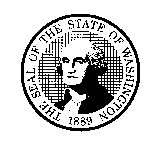 Transition Plan for Youth Exiting CareDEPARTMENT OF CHILDREN, YOUTH, AND FAMILIES (DCYF)Transition Plan for Youth Exiting CareDEPARTMENT OF CHILDREN, YOUTH, AND FAMILIES (DCYF)Transition Plan for Youth Exiting CareDEPARTMENT OF CHILDREN, YOUTH, AND FAMILIES (DCYF)Transition Plan for Youth Exiting CareDEPARTMENT OF CHILDREN, YOUTH, AND FAMILIES (DCYF)Transition Plan for Youth Exiting CareDEPARTMENT OF CHILDREN, YOUTH, AND FAMILIES (DCYF)Transition Plan for Youth Exiting CareThis form is to be used to develop a transition plan for youth during the 17.5-year-old shared planning staffing.The transition plan is meant to ensure the youth has a viable plan and has the help the youth needs to prepare for life once he or she leaves foster care.  The plan should include the different elements indicated below.The staffing should be youth-driven and the youth should identify the participants to be invited.Youth will sign that he / she agrees with the plan and has received the documents indicated.This form is to be retained by the case worker and a copy given to the youth and participants (as appropriate).  It is to be updated as changes occur in the planning.If a youth is involved with an Independent Living (IL) Program, case worker should also check with the IL program for any documents or information identified below that may be on file for the youth and also invite the IL provider to participate in the shared planning staffing.This form is to be used to develop a transition plan for youth during the 17.5-year-old shared planning staffing.The transition plan is meant to ensure the youth has a viable plan and has the help the youth needs to prepare for life once he or she leaves foster care.  The plan should include the different elements indicated below.The staffing should be youth-driven and the youth should identify the participants to be invited.Youth will sign that he / she agrees with the plan and has received the documents indicated.This form is to be retained by the case worker and a copy given to the youth and participants (as appropriate).  It is to be updated as changes occur in the planning.If a youth is involved with an Independent Living (IL) Program, case worker should also check with the IL program for any documents or information identified below that may be on file for the youth and also invite the IL provider to participate in the shared planning staffing.This form is to be used to develop a transition plan for youth during the 17.5-year-old shared planning staffing.The transition plan is meant to ensure the youth has a viable plan and has the help the youth needs to prepare for life once he or she leaves foster care.  The plan should include the different elements indicated below.The staffing should be youth-driven and the youth should identify the participants to be invited.Youth will sign that he / she agrees with the plan and has received the documents indicated.This form is to be retained by the case worker and a copy given to the youth and participants (as appropriate).  It is to be updated as changes occur in the planning.If a youth is involved with an Independent Living (IL) Program, case worker should also check with the IL program for any documents or information identified below that may be on file for the youth and also invite the IL provider to participate in the shared planning staffing.This form is to be used to develop a transition plan for youth during the 17.5-year-old shared planning staffing.The transition plan is meant to ensure the youth has a viable plan and has the help the youth needs to prepare for life once he or she leaves foster care.  The plan should include the different elements indicated below.The staffing should be youth-driven and the youth should identify the participants to be invited.Youth will sign that he / she agrees with the plan and has received the documents indicated.This form is to be retained by the case worker and a copy given to the youth and participants (as appropriate).  It is to be updated as changes occur in the planning.If a youth is involved with an Independent Living (IL) Program, case worker should also check with the IL program for any documents or information identified below that may be on file for the youth and also invite the IL provider to participate in the shared planning staffing.This form is to be used to develop a transition plan for youth during the 17.5-year-old shared planning staffing.The transition plan is meant to ensure the youth has a viable plan and has the help the youth needs to prepare for life once he or she leaves foster care.  The plan should include the different elements indicated below.The staffing should be youth-driven and the youth should identify the participants to be invited.Youth will sign that he / she agrees with the plan and has received the documents indicated.This form is to be retained by the case worker and a copy given to the youth and participants (as appropriate).  It is to be updated as changes occur in the planning.If a youth is involved with an Independent Living (IL) Program, case worker should also check with the IL program for any documents or information identified below that may be on file for the youth and also invite the IL provider to participate in the shared planning staffing.This form is to be used to develop a transition plan for youth during the 17.5-year-old shared planning staffing.The transition plan is meant to ensure the youth has a viable plan and has the help the youth needs to prepare for life once he or she leaves foster care.  The plan should include the different elements indicated below.The staffing should be youth-driven and the youth should identify the participants to be invited.Youth will sign that he / she agrees with the plan and has received the documents indicated.This form is to be retained by the case worker and a copy given to the youth and participants (as appropriate).  It is to be updated as changes occur in the planning.If a youth is involved with an Independent Living (IL) Program, case worker should also check with the IL program for any documents or information identified below that may be on file for the youth and also invite the IL provider to participate in the shared planning staffing.Youth’s InformationYouth’s InformationYouth’s InformationYouth’s InformationYouth’s InformationYouth’s InformationYOUTH’S NAMEYOUTH’S NAMEPERSON IDPERSON IDDATE OF BIRTHDATE OF BIRTHYOUTH’S ADDRESSYOUTH’S ADDRESSYOUTH’S ADDRESSYOUTH’S ADDRESSPHONE NUMBERPHONE NUMBERYOUTH E-MAILYOUTH E-MAILCAREGIVER’S NAMECAREGIVER’S NAMECAREGIVER’S NAMECAREGIVER’S NAME  I am currently involved with the Independent Living Program.  I am currently involved with the Independent Living Program.  I am currently involved with the Independent Living Program.INDEPENDENT LIVING PROVIDER’S NAMEINDEPENDENT LIVING PROVIDER’S NAMEINDEPENDENT LIVING PROVIDER’S NAME17.5 Shared Planning Meeting 17.5 Shared Planning Meeting 17.5 Shared Planning Meeting 17.5 Shared Planning Meeting 17.5 Shared Planning Meeting 17.5 Shared Planning Meeting PERSON CONDUCTING STAFFINGPERSON CONDUCTING STAFFINGPERSON CONDUCTING STAFFINGPERSON CONDUCTING STAFFINGDATE OF STAFFINGDATE OF STAFFINGPERSONS ATTENDING STAFFINGPERSONS ATTENDING STAFFINGPERSONS ATTENDING STAFFINGPERSONS ATTENDING STAFFINGANTICIPATED DATE EXITING FROM CAREANTICIPATED DATE EXITING FROM CAREHopes and Dreams for Future Hopes and Dreams for Future Hopes and Dreams for Future Hopes and Dreams for Future Hopes and Dreams for Future Hopes and Dreams for Future Fears and Concerns about Leaving Foster Care Fears and Concerns about Leaving Foster Care Fears and Concerns about Leaving Foster Care Fears and Concerns about Leaving Foster Care Fears and Concerns about Leaving Foster Care Education GoalsEducation GoalsEducation GoalsEducation GoalsEducation GoalsSCHOOL NAMESCHOOL NAMESCHOOL NAMESCHOOL NAMEANTICIPATED GRADUATION DATECURRENT GRADESCHOOL YEARPROGRAM TYPEPROGRAM TYPEPROGRAM TYPEMy education plan for when I leave foster care is:My education plan for when I leave foster care is:My education plan for when I leave foster care is:My education plan for when I leave foster care is:My education plan for when I leave foster care is:WE HAVE DISCUSSED	How I can participate in the Extended Foster Care (EFC) program to complete my high school education and earn a diploma or GED, or attend college or a vocational program.	How to obtain/complete application for college, vocational training program, or other 										education/employment program.WE HAVE DISCUSSED	How I can participate in the Extended Foster Care (EFC) program to complete my high school education and earn a diploma or GED, or attend college or a vocational program.	How to obtain/complete application for college, vocational training program, or other 										education/employment program.WE HAVE DISCUSSED	How I can participate in the Extended Foster Care (EFC) program to complete my high school education and earn a diploma or GED, or attend college or a vocational program.	How to obtain/complete application for college, vocational training program, or other 										education/employment program.WE HAVE DISCUSSED	How I can participate in the Extended Foster Care (EFC) program to complete my high school education and earn a diploma or GED, or attend college or a vocational program.	How to obtain/complete application for college, vocational training program, or other 										education/employment program.WE HAVE DISCUSSED	How I can participate in the Extended Foster Care (EFC) program to complete my high school education and earn a diploma or GED, or attend college or a vocational program.	How to obtain/complete application for college, vocational training program, or other 										education/employment program.TASKSTASKSSUPPORT PERSON(S)SUPPORT PERSON(S)TARGET END DATEScholarships and Financial Aid Scholarships and Financial Aid Scholarships and Financial Aid Scholarships and Financial Aid Scholarships and Financial Aid Scholarships and Financial Aid Scholarships and Financial Aid Scholarships and Financial Aid YESNON/ADATEI have applied for financial assistance for my education (www.FAFSA.ed.gov)I have applied for financial assistance for my education (www.FAFSA.ed.gov)I have applied for financial assistance for my education (www.FAFSA.ed.gov)I have applied for financial assistance for my education (www.FAFSA.ed.gov)I have applied for the Education and Training Voucher (ETV) program (www.independence.wa.gov)I have applied for the Education and Training Voucher (ETV) program (www.independence.wa.gov)I have applied for the Education and Training Voucher (ETV) program (www.independence.wa.gov)I have applied for the Education and Training Voucher (ETV) program (www.independence.wa.gov)I have applied for the Governors Scholarship (www.collegesuccessfoundation.org)I have applied for the Governors Scholarship (www.collegesuccessfoundation.org)I have applied for the Governors Scholarship (www.collegesuccessfoundation.org)I have applied for the Governors Scholarship (www.collegesuccessfoundation.org)I have applied for the Governors Scholarship (www.collegesuccessfoundation.org)I have applied for the Governors Scholarship (www.collegesuccessfoundation.org)I have applied for the Governors Scholarship (www.collegesuccessfoundation.org)I have applied for the Governors Scholarship (www.collegesuccessfoundation.org)I have submitted a consent form for Passport to College Promise Scholarship to 
the Washington Student Achievement Council (WSAC) at 917 Lakeridge Way SW, 
PO Box 43430, Olympia WA 98504 (information and form can be located online at  http://www.wsac.wa.gov/passport).I have submitted a consent form for Passport to College Promise Scholarship to 
the Washington Student Achievement Council (WSAC) at 917 Lakeridge Way SW, 
PO Box 43430, Olympia WA 98504 (information and form can be located online at  http://www.wsac.wa.gov/passport).I have submitted a consent form for Passport to College Promise Scholarship to 
the Washington Student Achievement Council (WSAC) at 917 Lakeridge Way SW, 
PO Box 43430, Olympia WA 98504 (information and form can be located online at  http://www.wsac.wa.gov/passport).I have submitted a consent form for Passport to College Promise Scholarship to 
the Washington Student Achievement Council (WSAC) at 917 Lakeridge Way SW, 
PO Box 43430, Olympia WA 98504 (information and form can be located online at  http://www.wsac.wa.gov/passport).I have applied for other scholarship opportunities.I have applied for other scholarship opportunities.I have applied for other scholarship opportunities.I have applied for other scholarship opportunities.Employment / Source of Income (including workforce supports and employment services) Employment / Source of Income (including workforce supports and employment services) Employment / Source of Income (including workforce supports and employment services) Employment / Source of Income (including workforce supports and employment services) Employment / Source of Income (including workforce supports and employment services) Employment / Source of Income (including workforce supports and employment services) Employment / Source of Income (including workforce supports and employment services) Employment / Source of Income (including workforce supports and employment services) I AM CURRENTLY WORKINGI AM CURRENTLY WORKINGI AM CURRENTLY WORKINGI AM CURRENTLY WORKINGI AM CURRENTLY WORKINGI AM CURRENTLY WORKING  I have a current resume.  I have a current resume.My employment / source of income plan for when I leave foster care is:My employment / source of income plan for when I leave foster care is:My employment / source of income plan for when I leave foster care is:My employment / source of income plan for when I leave foster care is:My employment / source of income plan for when I leave foster care is:My employment / source of income plan for when I leave foster care is:My employment / source of income plan for when I leave foster care is:My employment / source of income plan for when I leave foster care is:TASKSTASKSTASKSTASKSSUPPORT PERSON(S)SUPPORT PERSON(S)TARGET END DATETARGET END DATEHousing (including supports and services)Housing (including supports and services)Housing (including supports and services)Housing (including supports and services)Housing (including supports and services)Housing (including supports and services)Housing (including supports and services)Housing (including supports and services)My current living situation is:My current living situation is:My current living situation is:My current living situation is:My current living situation is:My current living situation is:My current living situation is:My current living situation is:My housing plan for when I leave foster care is:My housing plan for when I leave foster care is:My housing plan for when I leave foster care is:My housing plan for when I leave foster care is:My housing plan for when I leave foster care is:My housing plan for when I leave foster care is:My housing plan for when I leave foster care is:My housing plan for when I leave foster care is:WE HAVE DISCUSSEDWE HAVE DISCUSSEDWE HAVE DISCUSSEDWE HAVE DISCUSSEDWE HAVE DISCUSSEDWE HAVE DISCUSSEDWE HAVE DISCUSSEDWE HAVE DISCUSSEDYESNON/AMy plan for housing if I live in a dorm and the dorms close during breaksMy plan for housing if I live in a dorm and the dorms close during breaksMy plan for housing if I live in a dorm and the dorms close during breaksMy plan for housing if I live in a dorm and the dorms close during breaksMy plan for housing if I live in a dorm and the dorms close during breaksHow to apply for Section 8 housing vouchersHow to apply for Section 8 housing vouchersHow to apply for Section 8 housing vouchersHow to apply for Section 8 housing vouchersHow to apply for Section 8 housing vouchersHow to apply to the Independent Youth Housing Program (if applicable) and/or other housing resources available.How to apply to the Independent Youth Housing Program (if applicable) and/or other housing resources available.How to apply to the Independent Youth Housing Program (if applicable) and/or other housing resources available.How to apply to the Independent Youth Housing Program (if applicable) and/or other housing resources available.How to apply to the Independent Youth Housing Program (if applicable) and/or other housing resources available.TASKSTASKSTASKSTASKSSUPPORT PERSON(S)SUPPORT PERSON(S)TARGET END DATETARGET END DATEHealth Insurance Health Insurance Health Insurance Health Insurance Health Insurance Health Insurance Health Insurance Health Insurance My plan for health insurance after I leave foster care is:My plan for health insurance after I leave foster care is:My plan for health insurance after I leave foster care is:My plan for health insurance after I leave foster care is:My plan for health insurance after I leave foster care is:My plan for health insurance after I leave foster care is:My plan for health insurance after I leave foster care is:My plan for health insurance after I leave foster care is: YES   NO     	I qualify for MEDICAID TO 26 coverage and know that I will need to call the Foster Care MEDS TEAM at
1-800-562-3022, ext. 15480 to provide a mailing address and/or address changes.  This will ensure I receive my medical (Provider One) card.     	I know who my primary medical doctor is and how to contact their office for an appointment.     	I know who my primary dentist is and how to contact their office for an appointment.     	I know my medical history or how to access my records. YES   NO     	I qualify for MEDICAID TO 26 coverage and know that I will need to call the Foster Care MEDS TEAM at
1-800-562-3022, ext. 15480 to provide a mailing address and/or address changes.  This will ensure I receive my medical (Provider One) card.     	I know who my primary medical doctor is and how to contact their office for an appointment.     	I know who my primary dentist is and how to contact their office for an appointment.     	I know my medical history or how to access my records. YES   NO     	I qualify for MEDICAID TO 26 coverage and know that I will need to call the Foster Care MEDS TEAM at
1-800-562-3022, ext. 15480 to provide a mailing address and/or address changes.  This will ensure I receive my medical (Provider One) card.     	I know who my primary medical doctor is and how to contact their office for an appointment.     	I know who my primary dentist is and how to contact their office for an appointment.     	I know my medical history or how to access my records. YES   NO     	I qualify for MEDICAID TO 26 coverage and know that I will need to call the Foster Care MEDS TEAM at
1-800-562-3022, ext. 15480 to provide a mailing address and/or address changes.  This will ensure I receive my medical (Provider One) card.     	I know who my primary medical doctor is and how to contact their office for an appointment.     	I know who my primary dentist is and how to contact their office for an appointment.     	I know my medical history or how to access my records. YES   NO     	I qualify for MEDICAID TO 26 coverage and know that I will need to call the Foster Care MEDS TEAM at
1-800-562-3022, ext. 15480 to provide a mailing address and/or address changes.  This will ensure I receive my medical (Provider One) card.     	I know who my primary medical doctor is and how to contact their office for an appointment.     	I know who my primary dentist is and how to contact their office for an appointment.     	I know my medical history or how to access my records. YES   NO     	I qualify for MEDICAID TO 26 coverage and know that I will need to call the Foster Care MEDS TEAM at
1-800-562-3022, ext. 15480 to provide a mailing address and/or address changes.  This will ensure I receive my medical (Provider One) card.     	I know who my primary medical doctor is and how to contact their office for an appointment.     	I know who my primary dentist is and how to contact their office for an appointment.     	I know my medical history or how to access my records. YES   NO     	I qualify for MEDICAID TO 26 coverage and know that I will need to call the Foster Care MEDS TEAM at
1-800-562-3022, ext. 15480 to provide a mailing address and/or address changes.  This will ensure I receive my medical (Provider One) card.     	I know who my primary medical doctor is and how to contact their office for an appointment.     	I know who my primary dentist is and how to contact their office for an appointment.     	I know my medical history or how to access my records. YES   NO     	I qualify for MEDICAID TO 26 coverage and know that I will need to call the Foster Care MEDS TEAM at
1-800-562-3022, ext. 15480 to provide a mailing address and/or address changes.  This will ensure I receive my medical (Provider One) card.     	I know who my primary medical doctor is and how to contact their office for an appointment.     	I know who my primary dentist is and how to contact their office for an appointment.     	I know my medical history or how to access my records.TASKSTASKSTASKSTASKSSUPPORT PERSON(S)SUPPORT PERSON(S)TARGET END DATETARGET END DATEOther Health Needs (Mental Health, Substance Abuse, etc.)Other Health Needs (Mental Health, Substance Abuse, etc.)Other Health Needs (Mental Health, Substance Abuse, etc.)Other Health Needs (Mental Health, Substance Abuse, etc.)Other Health Needs (Mental Health, Substance Abuse, etc.)Other Health Needs (Mental Health, Substance Abuse, etc.)Other Health Needs (Mental Health, Substance Abuse, etc.)Other Health Needs (Mental Health, Substance Abuse, etc.)My plan to address my health needs after I leave foster care is:My plan to address my health needs after I leave foster care is:My plan to address my health needs after I leave foster care is:My plan to address my health needs after I leave foster care is:My plan to address my health needs after I leave foster care is:My plan to address my health needs after I leave foster care is:My plan to address my health needs after I leave foster care is:My plan to address my health needs after I leave foster care is: YES   NO     	I know who my mental health provider is and how to contact their office for an appointment.     	I know how to access public mental health if the need arises.     	I know how to access substance abuse services if the need arises. YES   NO     	I know who my mental health provider is and how to contact their office for an appointment.     	I know how to access public mental health if the need arises.     	I know how to access substance abuse services if the need arises. YES   NO     	I know who my mental health provider is and how to contact their office for an appointment.     	I know how to access public mental health if the need arises.     	I know how to access substance abuse services if the need arises. YES   NO     	I know who my mental health provider is and how to contact their office for an appointment.     	I know how to access public mental health if the need arises.     	I know how to access substance abuse services if the need arises. YES   NO     	I know who my mental health provider is and how to contact their office for an appointment.     	I know how to access public mental health if the need arises.     	I know how to access substance abuse services if the need arises. YES   NO     	I know who my mental health provider is and how to contact their office for an appointment.     	I know how to access public mental health if the need arises.     	I know how to access substance abuse services if the need arises. YES   NO     	I know who my mental health provider is and how to contact their office for an appointment.     	I know how to access public mental health if the need arises.     	I know how to access substance abuse services if the need arises. YES   NO     	I know who my mental health provider is and how to contact their office for an appointment.     	I know how to access public mental health if the need arises.     	I know how to access substance abuse services if the need arises.TASKSTASKSTASKSTASKSSUPPORT PERSON(S)SUPPORT PERSON(S)TARGET END DATETARGET END DATELocal Opportunity for Mentors and Continuing Support Local Opportunity for Mentors and Continuing Support Local Opportunity for Mentors and Continuing Support Local Opportunity for Mentors and Continuing Support Local Opportunity for Mentors and Continuing Support Local Opportunity for Mentors and Continuing Support Local Opportunity for Mentors and Continuing Support Local Opportunity for Mentors and Continuing Support My plan for support after I leave foster care is:My plan for support after I leave foster care is:My plan for support after I leave foster care is:My plan for support after I leave foster care is:My plan for support after I leave foster care is:My plan for support after I leave foster care is:My plan for support after I leave foster care is:My plan for support after I leave foster care is:TASKSTASKSTASKSTASKSSUPPORT PERSON(S)SUPPORT PERSON(S)TARGET END DATETARGET END DATECasey Life Skills Assessment (CLSA)Casey Life Skills Assessment (CLSA)Casey Life Skills Assessment (CLSA)Casey Life Skills Assessment (CLSA)Casey Life Skills Assessment (CLSA)Casey Life Skills Assessment (CLSA)Casey Life Skills Assessment (CLSA)Casey Life Skills Assessment (CLSA)DATE OF LAST CLSADATE OF LAST CLSADATE OF LAST CLSADATE REFUSED CLSADATE REFUSED CLSALEVEL COMPLETEDDATE OF LAST LEARNING PLANDATE OF LAST LEARNING PLANThe following documents (if applicable) have been provided to me:  The following documents (if applicable) have been provided to me:  The following documents (if applicable) have been provided to me:  The following documents (if applicable) have been provided to me:  The following documents (if applicable) have been provided to me:  The following documents (if applicable) have been provided to me:  The following documents (if applicable) have been provided to me:  The following documents (if applicable) have been provided to me:  	Birth Certificate	Death Certificate of Deceased Parent	Dependency Orders	Driver’s License	Education Records	Health Records	IEP or 504	Immunization Records	Juvenile Delinquency Documents	Legal Name Changes	Letter Verifying Dependency Status (for financial aid)	Medical / Provider One Card	Birth Certificate	Death Certificate of Deceased Parent	Dependency Orders	Driver’s License	Education Records	Health Records	IEP or 504	Immunization Records	Juvenile Delinquency Documents	Legal Name Changes	Letter Verifying Dependency Status (for financial aid)	Medical / Provider One Card	Birth Certificate	Death Certificate of Deceased Parent	Dependency Orders	Driver’s License	Education Records	Health Records	IEP or 504	Immunization Records	Juvenile Delinquency Documents	Legal Name Changes	Letter Verifying Dependency Status (for financial aid)	Medical / Provider One Card	Birth Certificate	Death Certificate of Deceased Parent	Dependency Orders	Driver’s License	Education Records	Health Records	IEP or 504	Immunization Records	Juvenile Delinquency Documents	Legal Name Changes	Letter Verifying Dependency Status (for financial aid)	Medical / Provider One Card	Official Photo ID	Other Court Documents	Passport	Selective Service Registration (for 	males only)	Social Security Card	SSI / SSA Benefits Documentation	State ID	Tribal Enrollment Documents	Tribal ID	US Citizenship, Immigration 	and/or Naturalization Status Documents	Voter Registration Card	Official Photo ID	Other Court Documents	Passport	Selective Service Registration (for 	males only)	Social Security Card	SSI / SSA Benefits Documentation	State ID	Tribal Enrollment Documents	Tribal ID	US Citizenship, Immigration 	and/or Naturalization Status Documents	Voter Registration Card	Official Photo ID	Other Court Documents	Passport	Selective Service Registration (for 	males only)	Social Security Card	SSI / SSA Benefits Documentation	State ID	Tribal Enrollment Documents	Tribal ID	US Citizenship, Immigration 	and/or Naturalization Status Documents	Voter Registration Card	Official Photo ID	Other Court Documents	Passport	Selective Service Registration (for 	males only)	Social Security Card	SSI / SSA Benefits Documentation	State ID	Tribal Enrollment Documents	Tribal ID	US Citizenship, Immigration 	and/or Naturalization Status Documents	Voter Registration CardGeneral Overall Comments General Overall Comments General Overall Comments General Overall Comments General Overall Comments General Overall Comments General Overall Comments General Overall Comments Important Person(s) in My Life (People I Keep in Contact With) Important Person(s) in My Life (People I Keep in Contact With) Important Person(s) in My Life (People I Keep in Contact With) Important Person(s) in My Life (People I Keep in Contact With) Important Person(s) in My Life (People I Keep in Contact With) Important Person(s) in My Life (People I Keep in Contact With) Important Person(s) in My Life (People I Keep in Contact With) Important Person(s) in My Life (People I Keep in Contact With) NAMENAMENAMETELEPHONE NUMBERE-MAILE-MAILRELATIONSHIPRELATIONSHIPAgreements and Signatures Agreements and Signatures Agreements and Signatures Agreements and Signatures Agreements and Signatures Agreements and Signatures Agreements and Signatures Agreements and Signatures I,      	, have participated in the development of this transition plan and I have been provided with the documents checked above.  We have discussed:  Transitional Living Services  Information regarding Trust Funds and financial assets  SSI / SSA Benefits (if applicable)  Voter Registration  How I can participate in the Extended Foster Care (EFC) program to complete my high school education and earn a diploma or GED, or attend college or a vocational program.  The importance of my participation in the new federal National Youth in Transition Database (NYTD) requirement which tracks Independent Living services and outcomes for foster youth including participation in any NYTD surveys administered at age 17, 19 and 21.  For more information go to: www.facebook.com/WaStateNYTD.  The importance of having a Durable Power of Attorney for Health Care, which would designate another person to make health care treatment decisions on my behalf in case I become incapacitated and unable to participate in such decisions and I do not have or want a relative who would otherwise be authorized to make such decisions, including where to find the document and how to execute it.  http://www.uslivingwillregistry.com.  The importance of maintaining a secure mailing address for important documents or DCYF assistance.  The importance of submitting a change of address to SSA (if applicable).  How to access my CA files / records, and how long my files / records are kept.  Any additional transition planning needs I may have if I am receiving special education services or developmental disability (DDD) services.  How to access services such as TANF, Food Stamps, etc. through the local Community Services Office.  Other:       I,      	, have participated in the development of this transition plan and I have been provided with the documents checked above.  We have discussed:  Transitional Living Services  Information regarding Trust Funds and financial assets  SSI / SSA Benefits (if applicable)  Voter Registration  How I can participate in the Extended Foster Care (EFC) program to complete my high school education and earn a diploma or GED, or attend college or a vocational program.  The importance of my participation in the new federal National Youth in Transition Database (NYTD) requirement which tracks Independent Living services and outcomes for foster youth including participation in any NYTD surveys administered at age 17, 19 and 21.  For more information go to: www.facebook.com/WaStateNYTD.  The importance of having a Durable Power of Attorney for Health Care, which would designate another person to make health care treatment decisions on my behalf in case I become incapacitated and unable to participate in such decisions and I do not have or want a relative who would otherwise be authorized to make such decisions, including where to find the document and how to execute it.  http://www.uslivingwillregistry.com.  The importance of maintaining a secure mailing address for important documents or DCYF assistance.  The importance of submitting a change of address to SSA (if applicable).  How to access my CA files / records, and how long my files / records are kept.  Any additional transition planning needs I may have if I am receiving special education services or developmental disability (DDD) services.  How to access services such as TANF, Food Stamps, etc. through the local Community Services Office.  Other:       I,      	, have participated in the development of this transition plan and I have been provided with the documents checked above.  We have discussed:  Transitional Living Services  Information regarding Trust Funds and financial assets  SSI / SSA Benefits (if applicable)  Voter Registration  How I can participate in the Extended Foster Care (EFC) program to complete my high school education and earn a diploma or GED, or attend college or a vocational program.  The importance of my participation in the new federal National Youth in Transition Database (NYTD) requirement which tracks Independent Living services and outcomes for foster youth including participation in any NYTD surveys administered at age 17, 19 and 21.  For more information go to: www.facebook.com/WaStateNYTD.  The importance of having a Durable Power of Attorney for Health Care, which would designate another person to make health care treatment decisions on my behalf in case I become incapacitated and unable to participate in such decisions and I do not have or want a relative who would otherwise be authorized to make such decisions, including where to find the document and how to execute it.  http://www.uslivingwillregistry.com.  The importance of maintaining a secure mailing address for important documents or DCYF assistance.  The importance of submitting a change of address to SSA (if applicable).  How to access my CA files / records, and how long my files / records are kept.  Any additional transition planning needs I may have if I am receiving special education services or developmental disability (DDD) services.  How to access services such as TANF, Food Stamps, etc. through the local Community Services Office.  Other:       I,      	, have participated in the development of this transition plan and I have been provided with the documents checked above.  We have discussed:  Transitional Living Services  Information regarding Trust Funds and financial assets  SSI / SSA Benefits (if applicable)  Voter Registration  How I can participate in the Extended Foster Care (EFC) program to complete my high school education and earn a diploma or GED, or attend college or a vocational program.  The importance of my participation in the new federal National Youth in Transition Database (NYTD) requirement which tracks Independent Living services and outcomes for foster youth including participation in any NYTD surveys administered at age 17, 19 and 21.  For more information go to: www.facebook.com/WaStateNYTD.  The importance of having a Durable Power of Attorney for Health Care, which would designate another person to make health care treatment decisions on my behalf in case I become incapacitated and unable to participate in such decisions and I do not have or want a relative who would otherwise be authorized to make such decisions, including where to find the document and how to execute it.  http://www.uslivingwillregistry.com.  The importance of maintaining a secure mailing address for important documents or DCYF assistance.  The importance of submitting a change of address to SSA (if applicable).  How to access my CA files / records, and how long my files / records are kept.  Any additional transition planning needs I may have if I am receiving special education services or developmental disability (DDD) services.  How to access services such as TANF, Food Stamps, etc. through the local Community Services Office.  Other:       I,      	, have participated in the development of this transition plan and I have been provided with the documents checked above.  We have discussed:  Transitional Living Services  Information regarding Trust Funds and financial assets  SSI / SSA Benefits (if applicable)  Voter Registration  How I can participate in the Extended Foster Care (EFC) program to complete my high school education and earn a diploma or GED, or attend college or a vocational program.  The importance of my participation in the new federal National Youth in Transition Database (NYTD) requirement which tracks Independent Living services and outcomes for foster youth including participation in any NYTD surveys administered at age 17, 19 and 21.  For more information go to: www.facebook.com/WaStateNYTD.  The importance of having a Durable Power of Attorney for Health Care, which would designate another person to make health care treatment decisions on my behalf in case I become incapacitated and unable to participate in such decisions and I do not have or want a relative who would otherwise be authorized to make such decisions, including where to find the document and how to execute it.  http://www.uslivingwillregistry.com.  The importance of maintaining a secure mailing address for important documents or DCYF assistance.  The importance of submitting a change of address to SSA (if applicable).  How to access my CA files / records, and how long my files / records are kept.  Any additional transition planning needs I may have if I am receiving special education services or developmental disability (DDD) services.  How to access services such as TANF, Food Stamps, etc. through the local Community Services Office.  Other:       I,      	, have participated in the development of this transition plan and I have been provided with the documents checked above.  We have discussed:  Transitional Living Services  Information regarding Trust Funds and financial assets  SSI / SSA Benefits (if applicable)  Voter Registration  How I can participate in the Extended Foster Care (EFC) program to complete my high school education and earn a diploma or GED, or attend college or a vocational program.  The importance of my participation in the new federal National Youth in Transition Database (NYTD) requirement which tracks Independent Living services and outcomes for foster youth including participation in any NYTD surveys administered at age 17, 19 and 21.  For more information go to: www.facebook.com/WaStateNYTD.  The importance of having a Durable Power of Attorney for Health Care, which would designate another person to make health care treatment decisions on my behalf in case I become incapacitated and unable to participate in such decisions and I do not have or want a relative who would otherwise be authorized to make such decisions, including where to find the document and how to execute it.  http://www.uslivingwillregistry.com.  The importance of maintaining a secure mailing address for important documents or DCYF assistance.  The importance of submitting a change of address to SSA (if applicable).  How to access my CA files / records, and how long my files / records are kept.  Any additional transition planning needs I may have if I am receiving special education services or developmental disability (DDD) services.  How to access services such as TANF, Food Stamps, etc. through the local Community Services Office.  Other:       I,      	, have participated in the development of this transition plan and I have been provided with the documents checked above.  We have discussed:  Transitional Living Services  Information regarding Trust Funds and financial assets  SSI / SSA Benefits (if applicable)  Voter Registration  How I can participate in the Extended Foster Care (EFC) program to complete my high school education and earn a diploma or GED, or attend college or a vocational program.  The importance of my participation in the new federal National Youth in Transition Database (NYTD) requirement which tracks Independent Living services and outcomes for foster youth including participation in any NYTD surveys administered at age 17, 19 and 21.  For more information go to: www.facebook.com/WaStateNYTD.  The importance of having a Durable Power of Attorney for Health Care, which would designate another person to make health care treatment decisions on my behalf in case I become incapacitated and unable to participate in such decisions and I do not have or want a relative who would otherwise be authorized to make such decisions, including where to find the document and how to execute it.  http://www.uslivingwillregistry.com.  The importance of maintaining a secure mailing address for important documents or DCYF assistance.  The importance of submitting a change of address to SSA (if applicable).  How to access my CA files / records, and how long my files / records are kept.  Any additional transition planning needs I may have if I am receiving special education services or developmental disability (DDD) services.  How to access services such as TANF, Food Stamps, etc. through the local Community Services Office.  Other:       I,      	, have participated in the development of this transition plan and I have been provided with the documents checked above.  We have discussed:  Transitional Living Services  Information regarding Trust Funds and financial assets  SSI / SSA Benefits (if applicable)  Voter Registration  How I can participate in the Extended Foster Care (EFC) program to complete my high school education and earn a diploma or GED, or attend college or a vocational program.  The importance of my participation in the new federal National Youth in Transition Database (NYTD) requirement which tracks Independent Living services and outcomes for foster youth including participation in any NYTD surveys administered at age 17, 19 and 21.  For more information go to: www.facebook.com/WaStateNYTD.  The importance of having a Durable Power of Attorney for Health Care, which would designate another person to make health care treatment decisions on my behalf in case I become incapacitated and unable to participate in such decisions and I do not have or want a relative who would otherwise be authorized to make such decisions, including where to find the document and how to execute it.  http://www.uslivingwillregistry.com.  The importance of maintaining a secure mailing address for important documents or DCYF assistance.  The importance of submitting a change of address to SSA (if applicable).  How to access my CA files / records, and how long my files / records are kept.  Any additional transition planning needs I may have if I am receiving special education services or developmental disability (DDD) services.  How to access services such as TANF, Food Stamps, etc. through the local Community Services Office.  Other:       SIGNATURE OF YOUTHSIGNATURE OF YOUTHSIGNATURE OF YOUTHSIGNATURE OF YOUTHSIGNATURE OF YOUTHSIGNATURE OF YOUTHDATEDATESIGNATURE OF SOCIAL SERVICE SPECIALISTSIGNATURE OF SOCIAL SERVICE SPECIALISTSIGNATURE OF SOCIAL SERVICE SPECIALISTSIGNATURE OF SOCIAL SERVICE SPECIALISTSIGNATURE OF SOCIAL SERVICE SPECIALISTSIGNATURE OF SOCIAL SERVICE SPECIALISTDATEDATE